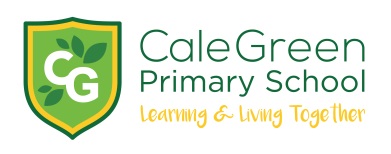 Thursday 13th June 2019Dear Parents / CarersPollution Pods – Media City – Thursday 20th June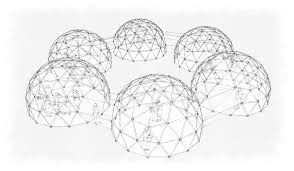 Children from our school have been invited to visit the Pollution Pod art installation at Media City in Salford to learn more about the effects of air pollution on our cities.The internationally-acclaimed artwork – created by British artist Michael Pinsky - highlights one of the biggest problems society is currently facing – poor air quality and its effect on health.The Pollution Pods installation consists of five domes, each representing the air quality, smell and temperature of five different locations on three continents. Visitors begin in Tautra in Norway, breathing in clean smelling air and then continuing through to experience the cities of London, New Delhi, Beijing and São Paulo which between them suffer from some of the lowest air quality in the world.The effects in each dome have been skilfully created using artificial non-toxic smells (working with a perfumier) and use haze machines, heating and cooling to stimulate conditions – there are no actual pollutants present. The installation recently formed a central part of the World Health Organisation’s conference of Air Pollution and Health on Geneva so is perfectly safe.The visitThe educational visit will include a tour of the pods themselves, taking 10-15 minutes inside each pod (total visit time 90-120 minutes), where each group will receive information about the environment they are entering and be able to view data on the air quality at the relevant global location.The children will have their lunch at school at 11.30am and will then travel by train and tram to Media City for a 1.00pm start. The children will return to school at approximately 4.00pm.If you would like to volunteer on this visit then please contact either us at school.This visit has been risk assessed.There will be no charge for this activity.Yours sincerelyMiss FalconerMrs PhillipsPollution Pods – Media City – Thursday 20th JuneName of Child:I give my permission for my child to visit Media City in Salford on Thursday 20th June.I will make arrangements for my child to be collected from school at approximately 4.00pm.Medical conditions:Emergency contact numbers:Signed:									Parent / Carer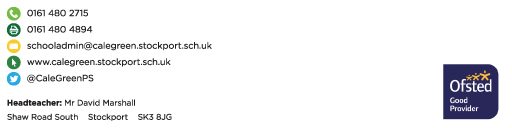 